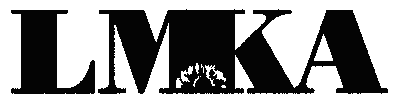 LIETUVOS MENO KŪRĖJŲ ASOCIACIJALITHUANIAN ASSOCIATION OF ARTISTSLietuvos architektų sąjunga / Lietuvos dailininkų sąjunga / Lietuvos dizainerių sąjunga
Lietuvos fotomenininkų sąjunga / Lietuvos kinematografininkų sąjunga / Lietuvos kompozitorių sąjunga
Lietuvos literatūros vertėjų sąjunga / Lietuvos muzikų sąjunga / Lietuvos rašytojų sąjunga
Lietuvos tautodailės kūrėjų asociacija / Teatro sąjungos meno kūrėjų asociacija / Nacionalinė žurnalistų kūrėjų asociacija_______________________________________________________________________________________________________________K. Sirvydo g. 6, LT-01101 Vilnius, Lietuva. Tel. + (370 675) 881 91, el. p.  info@lmka.lt, www.lmka.ltMokyklų, dalyvaujančių projekte „Aukštosios kultūros impulsai mokykloms (AKIM)“SąrašasVilnius2011-09-01AKMENĖS RAJONO SAVIVALDYBĖALYTAUS MIESTO SAVIVALDYBĖALYTAUS RAJONO SAVIVALDYBĖANYKŠČIŲ RAJONO SAVIVALDYBĖBIRŠTONO SAVIVALDYBĖBIRŽŲ RAJONO SAVIVALDYBĖDRUSKININIKŲ SAVIVALDYBĖELEKTRĖNŲ SAVIVALDYBĖIGNALINOS RAJONO SAVIVALDYBĖJONAVOS RAJONO SAVIVALDYBĖJONIŠKIO RAJONO SAVIVALDYBĖJURBARKO RAJONO SAVIVALDYBĖKAIŠIADORIŲ RAJONO SAVIVALDYBĖKALVARIJOS SAVIVALDYBĖKAUNO MIESTO SAVIVALDYBĖKAUNO RAJONO SAVIVALDYBĖKAZLŲ RŪDOS SAVIVALDYBĖKĖDAINIŲ RAJONO SAVIVALDYBĖKELMĖS RAJONO SAVIVALDYBĖKLAIPĖDOS MIESTO SAVIVALDYBĖKLAIPĖDOS RAJONO SAVIVALDYBĖKRETINGOS RAJONO SAVIVALDYBĖKUPIŠKIO RAJONO SAVIVALDYBĖLAZDIJŲ RAJONO SAVIVALDYBĖMARIJAMPOLĖS SAVIVALDYBĖMAŽEIKIŲ RAJONO SAVIVALDYBĖMOLĖTŲ RAJONO SAVIVALDYBĖNERINGOS SAVIVALDYBĖPAGĖGIŲ SAVIVALDYBĖPAKRUOJO RAJONO SAVIVALDYBĖPALANGOS MIESTO SAVIVALDYBĖPANEVĖŽIO MIESTO SAVIVALDYBĖPANEVĖŽIO RAJONO SAVIVALDYBĖPASVALIO RAJONO SAVIVALDYBĖPLUNGĖS RAJONO SAVIVALDYBĖPRIENŲ RAJONO SAVIVALDYBĖRADVILIŠKIO RAJONO SAVIVALDYBĖRASEINIŲ RAJONO SAVIVALDYBĖRIETAVO SAVIVALDYBĖROKIŠKIO RAJONO SAVIVALDYBĖSKUODO RAJONO SAVIVALDYBĖŠAKIŲ RAJONO SAVIVALDYBĖŠALČININKŲ RAJONO SAVIVALDYBĖŠIAULIŲ MIESTO SAVIVALDYBĖŠIAULIŲ RAJONO SAVIVALDYBĖŠILALĖS RAJONO SAVIVALDYBĖŠILUTĖS RAJONO SAVIVALDYBĖŠIRVINTŲ RAJONOSAVIVLADYBĖŠVENČIONIŲ RAJONO SAVIVLADYBĖTAURAGĖS RAJONO SAVIVALDYBĖTELŠIŲ RAJONO SAIVALDYBĖTRAKŲ RAJONO SAVIVALDYBĖUKMERGĖS RAJONO SAVIVALDYBĖUTENOS RAJONO SAVIVALDYBĖVARĖNOS RAJONO SAVIVALDYBĖVILKAVIŠKIO RAJONO SAVIVALDYBĖVILNIAUS MIESTO SAVIVALDYBĖVILNIAUS RAJONO SAVIVALDYBĖVISAGINO SAVIVALDYBĖZARASŲ RAJONO SAVIVALDYBĖEilės nr.Mokykos pavadinimasAdresas1Akmenės rajono Papilės Simono Daukanto gimnazijaNepriklausomybės g. 62, Papilė, LT-85242, Akmenės r.2Akmenės rajono savivaldybės Akmenės gimnazijaLaižuvos g. 7, Akmenė, LT-853573Akmenės rajono Ventos gimnazijaVentos g. 13, Venta, LT-85330, Akmenės r. 4Naujosios Akmenės "Saulėtekio" pagrindinė mokyklaV. Kudirkos g. 11, Naujoji Akmenė, LT-85165Eilės nr.Mokykos pavadinimasAdresas5Alytaus Adolfo Ramanausko-Vanago gimnazijaBirutės g. 2, Alytus, LT-621516Alytaus dailiųjų amatų mokykla S. Dariaus ir S. Girėno g. 27, Alytus, LT-62137 7Alytaus Dzūkijos pagrindinė mokyklaTvirtovės g. 7, Alytus, LT-621168Alytaus jaunimo ir suaugusiųjų mokyklaMiklusėnų g. 36, Alytus, LT-623339Alytaus Jotvingių gimnazija Topolių g. 20, Alytus, LT-6331910Alytaus Panemunės pagrindinė mokyklaA. Jonyno g. 10, Alytus, LT-62372 11Alytaus Putinų gimnazijaŠaltinių g. 1, Alytus, LT-6234512Alytaus Šaltinių pagrindinė mokykla Lauko g. 23,  Alytus, LT-6233813Alytaus „Volungės“ pagrindinė mokyklaStatybininkų g. 20, Alytus, LT-6341614VšĮ Alytaus šv. Benedikto gimnazijaTopolių g. 19A, Alytus, LT-63331Eilės nr.Mokykos pavadinimasAdresas15Alytaus rajono Alovės pagrindinė mokyklaMokyklos g. 5, Alovės k., Alovės sen., LT-64117, Alytaus r. 16Alytaus rajono Butrimonių gimnazijaDraugystės g. 1, Butrimonių mstl., LT-64430, Alytaus r.17Alytaus rajono Daugų Vlado Mirono gimnazijaPergalės g. 2/Ežero g. 12, Daugai, LT-64140, Alytaus r.18Alytaus rajono Krokialaukio Tomo Noraus-Naruševičiaus vidurinė mokyklaŽuvinto g. 41, Krokialaukio mstl., LT-64354, Alytaus r.19Alytaus rajono Makniūnų pagrindinė mokyklaMakniūnų k., Raitininkų sen., LT-64192, Alytaus r.20Alytaus rajono Miroslavo vidurinė mokyklaVienuolyno g. 16, Miroslavo k., Miroslavo sen., LT-64235, Alytaus r.21Alytaus rajono Simno gimnazijaVytauto g. 83, Simnas, LT-64305, Alytaus r. 22Alytaus rajono Ūdrijos pagrindinė mokyklaVytauto g. 24, Ūdrijos k., Krokialaukio sen., LT- 64372, Alytaus r. Eilės nr.Mokykos pavadinimasAdresas23Anykščių Antano Baranausko vidurinė mokyklaS. Neries g. 5, Anykščiai, LT-2914524Anykščių Antano Vienuolio gimnazijaJ. Biliūno g. 31, Anykščiai, LT-2911125Anykščių Jono Biliūno gimnazijaLiudiškių g. 49, Anylščiai, LT-2912626Anykščių rajono Kavarsko vidurinė mokyklaP. Cvirkos g. 35, Kavarskas, LT-29260, Anykščių r.27Anykščių rajono Raguvėlės pagrindinė mokyklaRaguvėlės k., Troškūnų sen., LT-29176, Anykščių r.28Anykščių rajono Svėdasų Juozo Tumo-Vaižganto gimnazijaJ. Tumo-Vaižganto g. 103, Svėdasų mstl., LT- 29351, Anykščių r.29Anykščių rajono Traupio pagrindinė mokykla Jaunimo g. 4, Traupio mstl., LT-29293, Anykščių r.30Anykščių rajono Troškūnų Kazio Inčiūros vidurinė mokyklaŽiedonių k., Troškūnų sen., LT-29306, Anykščių r.Eilės nr.Mokykos pavadinimasAdresas31Birštono gimnazijaKęstučio g. 29, Birštonas, LT-52910Eilės nr.Mokykos pavadinimasAdresas32Biržų "Atžalyno" vidurinė mokyklaSąjungos g. 15, Biržai, LT-4113333Biržų "Aušros" vidurinė mokyklaVytauto g. 47, Biržai, LT-4114834Biržų jaunimo mokyklaVytauto g. 30, Biržai, LT-4114035Biržų rajono Germaniškio pagrindinė mokyklaGermaniškio k., Nemunėlio Radviliškio sen., LT-41431, Biržų r.36Biržų rajono Kratiškių pagrindinė mokyklaKratiškių k., Širvėnos sen., LT-41028, Biržų r.37Biržų rajono Nemunėlio Radviliškio pagrindinė mokyklaSantakos g. 2, Nemunėlio Radviliškio mstl., LT-41444, Biržų r.38Biržų rajono Pabiržės pagrindinė mokykla Likėnų g. 10, Pabiržės mstl., LT-41382, Biržų r. 39Biržų rajono Papilio pagrindinė mokyklaVilties g. 1, Papilio mstl., LT-41225, Biržų r.40Biržų rajono Vabalninko Balio Sruogos vidurinė mokyklaK. Šakenio g. 12, Vabalninkas, LT-41338, Biržų r.41Biržų "Saulės" gimnazijaVytauto g. 32, Biržai, LT-4114042Vaikų socializacijos centras "Širvėna"Kučgalio k., Papilio sen., LT-41241, Biržų r. Eilės nr.Mokykos pavadinimasAdresas43Druskininkų "Atgimimo" vidurinė mokykla M .K. Čiurlionio g. 92, Druskininkai, LT-6614544Druskininkų "Ryto" gimnazijaKlonio g. 2, Druskininkai, LT-66102 45Druskininkų savivaldybės Leipalingio pagrindinė mokyklaAlėjos g. 26, Leipalingio mstl., LT-67279, Druskininkų sav.46Druskininkų savivaldybės Viečiūnų pagrindinė mokyklaJaunystės g. 8, Viečiūnų k., Viečiūnų sen., LT-66491, Druskininkų sav.47Druskininkų švietimo centrasM. K. Čiurlionio g. 80, Druskininkai, LT-66144Eilės nr.Mokykos pavadinimasAdresas48Elektrėnų "Ąžuolyno" pagrindinė mokyklaRungos g. 24, Elektrėnai, LT-2610649Elektrėnų sanatorinė mokyklaGeibonių k., Elektrėnų sen., LT-26129,  Elektrėnų sav.50Elektrėnų savivaldybės Beižionių pagrindinė mokyklaBažnyčos g. 3, Beižionių k., Beižionių sen., LT-21320, Elektrėnų sav.51Elektrėnų "Versmės" gimnazijaSaulės g. 30, Elektrėnai, LT-26121Eilės nr.Mokykos pavadinimasAdresas52Ignalinos Česlovo Kudabos pagrindinė mokykla Mokyklos g. 2, Ignalina, LT-30119 53Ignalinos rajono Daugėliškio vidurinė mokyklaMokyklos g. 7, Naujojo Daugėliškio k., Naujojo Daugėliškio sen., LT-30290, Iganlinos r. sav.54Ignalinos gimnazijaMokyklos g. 6, Ignalina, LT-3011955Ignalinos rajono Vidiškių gimnazijaIgnalinos g. 1A, Vidiškių k., Vidiškių sen., LT-30234, Ignalinos r. sav.Eilės nr.Mokykos pavadinimasAdresas56Jonavos jaunimo mokyklaVasario 16-osios g. 31, Jonava, LT-5516457Jonavos Jeronimo Ralio gimnazijaŽeimių g. 20, Jonava, LT-5512558Jonavos Justino Vareikio pagrindinė mokyklaChemikų g. 138, Jonava, LT 5521759Jonavos "Lietavos" pagrindinė mokyklaFabriko g. 10, Jonava, LT-5511160Jonavos Raimundo Samulevičiaus pagrindinė mokyklaChemikų g. 140, LT-5521761Jonavos rajono Barupės pagrindinė mokyklaSodų g. 1, Kuigalių k., Žeimių sen., LT-55366, Jonavos r. sav.62Jonavos rajono Batėgalos pagrindinė mokyklaRodžių g. 10, Batėgalos k., Kulavos sen., LT-55343, Jonavos r. sav.63Jonavos rajono Bukonių pagrindinė mokyklaBukonių k., Bukonių sen., LT-55415, Jonavos r. sav.64Jonavos rajono Kulvos Abraomo Kulviečio pagrindinė mokyklaKauno g. 7, Kulvos k., Kulvos sen., LT-55350, Jonavos r. sav.65Jonavos rajono Panoterių Petro Vaičiūno pagrindinė mokyklaP. Vaičiūno g. 32, Panoterių mstl., LT-55458, Jonavos r. sav.66Jonavos rajono Užusalių pagrindinė mokyklaTaikos g. 25, Užusalių k., Užusalių sen., LT-55334, Jonavos r. sav.67Jonavos rajono Žeimių pagrindinė mokyklaMokyklos g. 1, Žeimių mstl., Žeimių sen., LT-55386, Jonavos r. sav.68Jonavos Senamiesčio gimnazija Kauno g. 76, Jonava, LT-55178Eilės nr.Mokykos pavadinimasAdresas69Joniškio Mato Slančiausko progimnazijaPašvitinio g. 19, Joniškis, LT-8415270Joniškio rajono Gaižaičių pagrindinė mokyklaSodo g. 3, Gaižaičių k. Gaižaičių sen., LT-84304, Joniškio r. sav.71Joniškio rajono Gasčiūnų pagrindinė mokyklaMokyklos g. 5, Gasčiūnų k., Kepalių sen., LT-84246, Joniškio r. sav.72Joniškio rajono savivaldybės Gataučių Marcės Katiliūtės pagrindinė mokyklaMokyklos g. 6, Gataučių k., Gataučių sen., LT-84262, Joniškio r. sav.73Joniškio rajono savivaldybės Kriukų pagrindinė mokyklaS. Dariaus ir S. Girėno g. 2, Kriukų mstl., LT- 84443, Joniškio r. sav.74Joniškio rajono savivaldybės Žagarės gimnazijaKęstučio g. 1, Žagarė, LT-84325, Joniškio r. sav.75Joniškio "Saulės" pagrindinė mokyklaLivonijos g. 6, Joniškis, LT-84124Eilės nr.Mokykos pavadinimasAdresas76Jurbarko Antano Giedraičio-Giedriaus gimnazija Vydūno g. 15, Jurbarkas, LT-7411877Jurbarko Naujamiesčio vidurinė mokyklaKalninės g. 39, Jurbarkas, LT-7417978Jurbarko rajono Gausantiškių Antano Valaičio pagrindinė mokyklaMokyklos g. 2, Tamošių k., Veliuonos sen., LT-74432, Jurbarko r. sav.79Jurbarko rajono Skirsnemunės Jurgio Baltrušaičio pagrindinė mokykla Šaltinio g. 22, Skirsnemunės k., Skirsnemunės sen., LT-74486,  Jurbarko r. sav.80Jurbarko rajono Smalininkų Lidijos Meškaitytės pagrindinė mokykla Smalininkų k., Smalininkų sen., LT-74224, Jurbarko r. sav.81Jurbarko rajono Šimkaičių Jono Žemaičio pagrindinė mokyklaLiepų g. 7, Šimkaičių mstl., Šimkaičių sen., LT-74337, Jurbarko r. sav.82Jurbarko rajono Vadžgirio pagrindinė mokyklaJ. Dargužo g. 21, Vadžgirio mstl., LT-74323, Jurbarko r. sav.83Jurbarko rajono Viešvilės pagrindinė mokyklaKlaipėdos g. 76, Viešvilės mstl., LT-74235,  Jurbarko r. sav.84Jurbarko rajono Vytėnų pagrindinė mokyklaPilies I k., Skirsnemunės sen., LT-74464, Jurbarko r. sav. 85Jurbarko Vytauto Didžiojo vidurinė mokyklaVytauto Didžiojo g. 53A, Jurbarkas, LT-7413486Smalininkų technologijų ir verslo mokyklaNemuno g. 19, Smalininkų k., Smalininkų sen., LT-74223, Jurbarko r. sav.Eilės nr.Mokykos pavadinimasAdresas87Kaišiadorių rajono Algirdo Brazausko gimnazijaGedimino g. 65, Kaišiadorys, LT-5612488Kaišiadorių rajono Antakalnio pagrindinė mokyklaAntakalnio k., Rumšiškių sen., LT-56045,  Kaišiadorių r. sav.89Kaišiadorių rajono Mūro Strėvininkų pagrindinė mokyklaMūro Strėvininkų k., Žiežmarių apylinkės sen., LT-56202, Kaišiadorių r. sav.90Kaišiadorių rajono Paparčių pagrindinė mokyklaDominikonų g. 6, Paparčių k., Paparčių sen., LT-56438, Kaišiadorių r. sav.91Kaišiadorių specialioji mokykla Gedimino g. 118, Kaišiadorys, LT-5616692Kaišiadorių Vaclovo Giržado progimnazijaPaukštininkų g. 5, Kaišiadorys, LT-56166Eilės nr.Mokykos pavadinimasAdresas93Kalvarijos gimnazija J. Basanavičiaus g. 16, LT-69202,  Kalvarija94Kalvarijos savivaldybės Akmenynų pagrindinė mokyklaAkmenynų k., Akmenynų sen., LT- 69300, Kalvarijos sav.95Kalvarijos savivaldybės Jungėnų pagrindinė mokyklaAlyvų g. 11, Jungėnų k., Kalvarijos sen., LT-69318,  Kalvarijos sav.96Kalvarijos savivaldybės Nemunaičių pagrindinė mokyklaMikališkių k., Kalvarijos sen., LT-69228,  Kalvarijos sav.97Kalvarijos savivaldybės Sangrūdos vidurinė mokyklaSangrūdos k., Sangrūdos sen., LT-69265, Kalvarijos sav.Eilės nr.Mokykos pavadinimasAdresas98Kauno Antano Smetonos gimnazijaGeležinio Vilko g. 28, Kaunas, LT-4927099Kauno apskrities Juozo Naujalio muzikos gimnazija Kęstučio g. 85, Kaunas, LT-44299 100Kauno "Atžalyno" vidurinė mokyklaPartizanų g. 46, Kaunas, LT-49460101Kauno „Aušros“ gimnazija Laisvės al. 95, Kaunas, LT-44929102Kauno Eigulių pagrindinė mokyklaŽeimenos g. 66, Kaunas, LT-49331 103Kauno Jono Basanavičiaus gimnazijaŠarkuvos g. 28, Kaunas, LT-48168104Kauno Jono Jablonskio gimnazijaAušros g. 3, Kaunas, LT-44173105Kauno Juozo Gruodžio konservatorijaJ. Gruodžio g. 6, Kaunas, LT-44291106Kauno Juozo Grušo meno vidurinė mokyklaŠarkuvos g. 30, Kaunas, LT-48169 107Kauno Jurgio Dobkevičiaus vidurinė mokyklaV. Čepinskio g. 7, Kaunas, LT-46257108Kauno Kovo 11-osios vidurinė mokyklaKovo 11-osios g. 50, Kaunas, LT-51289109Kauno kurčiųjų ir neprigirdinčiųjų ugdymo centrasUosio g. 7, Kaunas LT-50145110Kauno Maironio universitetinė gimnazijaGimnazijos g. 3, Kaunas, LT-44260111Kauno Martyno Mažvydo vidurinė mokyklaŠiaurės pr. 55, Kaunas, LT-49202112Kauno "Santaros" gimnazijaBaltų pr. 51, Kaunas, LT-48239113Kauno Simono Daukanto vidurinė mokyklaTaikos pr. 68, Kaunas, LT-51300114Kauno šv. Kazimiero vidurinė mokyklaVandžiogalos g. 51, Kaunas, LT-47416 115Kauno "Versmės" vidurinė mokyklaPartizanų g. 22, Kaunas, LT-50217116Kauno Veršvų vidurinė mokyklaMūšos g. 6, Kaunas, LT-47176117Kauno Vilijampolės vidurinė mokyklaSeredžiaus g. 4, Kaunas, LT-47182118Kauno Vinco Kudirkos progimnazijaTrakų g. 39, Kaunas, LT-44327119VšĮ Kauno technologijos universiteto gimnazijaStudentų g. 65, Kaunas, LT-51369Eilės nr.Mokykos pavadinimasAdresas120Kauno rajono Akademijos Ugnės Karvelis gimnazijaMokyklos g. 5, Akademijos mstl., LT-53347, Kauno r. sav.121Kauno rajono Babtų gimnazijaKėdainių g. 48, Babtų mstl., LT-54329, Kauno r. sav.122Kauno rajono Batniavos pagrindinė mokykla Mokyklos g. 4, Bubių k., Batniavos sen., LT-54188, Kauno r. sav.123Kauno rajono Čekiškės Prano Dovydaičio vidurinė mokyklaMokyklos g. 12, Čekiškės mstl., LT-54273, Kauno r. sav.124Kauno rajono Domeikavos gimnazijaBažnyčios g. 3, Domeikavos k., Domeikavos sen., LT-54349,  Kauno r. sav.125Kauno rajono Garliavos Jonučių vidurinė mokyklaVasario 16-osios g. 8, Garliava, LT-53216, Kauno r. sav.126Kauno rajono Garliavos Juozo Lukšos gimnazijaS. Lozoraičio g. 13, Garliava, LT-53226, Kauno r. sav.127Kauno rajono Kačerginės pagrindinė mokyklaJ. Janonio g. 31, Kačerginės mstl., LT-53451,  Kauno r. sav.128Kauno rajono Karmėlavos Balio Buračo gimnazijaVilniaus g. 67, Karmėlavos mstl., LT-54448, Kauno r. sav.129Kauno rajono Kulautuvos vidurinė mokyklaLelijų g. 15, Kulautuvos mstl., LT-53482, Kauno r. sav.130Kauno rajono Lapių pagrindinė mokykla A. Merkio g. 3, Lapių mstl., LT-54434, Kauno r. sav.131Kauno rajono Mastaičių pagrindinė mokyklaMokslo g. 2, Mastaičių k., Alšėnų sen., LT-53313,  Kauno r. sav.132Kauno rajono Neveronių vidurinė mokyklaNeveronių k., Neveronių sen., LT-54093, Kauno r. sav.133Kauno rajono Raudondvario gimnazija Atgimimo g. 1, Raudondvario k., Raudondvario sen., LT-54129, Kauno r. sav.134Kauno rajono Vandžiogalos vidurinė mokyklaKėdainių g. 30, Vandžiogalos mstl., LT-54386, Kauno r. sav.135Kauno rajono Vilkijos gimnazijaČekiškės g. 73, Vilkija, LT-54225, Kauno r. sav.136Kauno rajono Zapyškio pagrindinė mokyklaBažnyčios g. 4, Kluoniškių k., Zapyškio sen., LT-53417, Kauno r. sav.Eilės nr.Mokykos pavadinimasAdresas137Kazlų Rūdos „Elmos“ progimnazijaS. Daukanto g. 17, Kazlų Rūda, LT-69430138Kazlų Rūdos Kazio Griniaus gimnazijaAtgimimo g. 1, Kazlų Rūda, LT-69083139Kazlų Rūdos savivaldybės Antanavo pagrindinė mokyklaMokyklos g. 14, Antanavo k., Antanavo sen., LT-69368, Kazlų Rūdos sav.140Kazlų Rūdos savivaldybės Plutiškių vidurinė mokyklaMokyklos g. 4, Plutiškių k., Plutiškių sen., LT-69466, Kazlų Rūdos sav.Eilės nr.Mokykos pavadinimasAdresas141Kėdainių ,,Atžalyno'' gimnazijaMindaugo g. 18, Kėdainiai, LT-57438142Kėdainių Juozo Paukštelio pagrindinė mokyklaVilniaus g. 11, Kėdainiai, LT-57209143Kėdainių rajono Dotnuvos pagrindinė mokyklaVilties g. 21, Dotnuvos mstl., LT-58386, Kėdainių r.sav.144Kėdainių rajono Krakių Mikalojaus Katkaus gimnazijaKauno g. 26, Krakių mstl., LT-58251, Kėdainių r. sav.145Kėdainių rajono Labūnavos pagrindinė mokyklaBarupės g. 1, Labūnavos k., Pelėdnagių sen., LT- 58173, Kėdainių r. sav. 146Kėdainių rajono Miegėnų pagrindinė mokyklaMechanizatorių g. 4, Miegėnų k., Gudžiūnų sen., LT-58304, Kėdainių r. sav.147Kėdainių rajono savivaldybės Akademijos gimnazijaJaunimo g. 2, Akademijos mstl., LT-58339,  Kėdsainių r. sav.148Kėdainių rajono savivaldybės Josvainių gimnazijaAriogalos g. 19, Josvainių mstl., LT-58187,  Kėdainių r. sav.149Kėdainių rajono savivaldybės Šėtos gimnazijaKėdainių g. 1, Šėtos mstl., LT-58131, Kėdainių r. sav.150Kėdainių rajono Surviliškio Vinco Svirskio pagrindinė mokyklaKėdainių g. 11, Surviliškio mstl., LT-58313, Kėdainių r. sav.151Kedainių rajono Tiskūnų Juozo Urbšio pagrindinė mokyklaTiskūnų g. 3, Tiskūnai, LT-58063152Kėdainių "Ryto" vidurinė mokyklaPavasario g. 6,Kėdainiai, LT-57311153Kėdainių suaugusiųjų mokymo centrasS. Dariaus ir S. Girėno g. 52, Kėdainiai, LT-57153 154Kėdainių šviesioji gimnazijaDidžioji g. 62, Kėdainai, LT-57273Eilės nr.Mokykos pavadinimasAdresas155Kelmės "Aukuro'' vidurinė mokyklaJ. Janonio g. 9, Kelmė, LT-86132156Kelmės "Kražantės" pagrindinė mokykla Vytauto Didžiojo g. 110,  Kelmė, LT-86140157Kelmės rajono Elvyravos pagrindinė mokyklaLabūnų k., Kukečių sen., LT-86430, Kelmės r. sav.158Kelmės rajono Kolainių pagrindinė mokyklaKolainių k., Užvenčio sen., LT-86337, Kelmės r. sav.159Kelmės rajono Kražių gimnazija S. Dariaus ir S. Girėno g. 2, Kražių mstl., LT-86285, Kelmės r. sav.160Kelmės rajono Liolių pagrindinė mokykla Nepriklausomybės g. 31, Liolių mstl., LT-86232, Kelmės r. sav.161Kelmės rajono Maironių pagrindinė mokyklaMaironio g. 10, Maironių k., Liolių sen., LT-86203, Kelmės r. sav.162Kelmės rajono Pakražančio vidurinė mokykla Centro g. 2, Grinių k., Pakražančio sen., LT-86262, Kelmės r. sav.163Kelmės rajono savivaldybės suaugusiųjų mokymo centras Vytauto Didžiojo g. 110, Kelmė, LT-86140 164Kelmės rajono Šaukėnų Vlado Pūtvio-Putvinskio vidurinė mokyklaMokyklos g. 1, Šaukėnų mstl., LT-86386, Kelmės r. sav.165Kelmės rajono Tytuvėnų gimnazija S. Romerienės g. 4A, Tytuvėnai, LT-86486, Kelmės r. sav.Eilės nr.Mokykos pavadinimasAdresas166Klaipėdos Andrejaus Rubliovo pagrindinė mokyklaDebreceno g. 48, Klaipėda, LT-94149167Klaipėdos "Aukuro" gimnazijaStatybininkų pr. 7, Klaipėda, LT-94237168Klaipėdos "Ąžuolyno" gimnazijaParyžiaus Komunos g. 16, Klaipėda, LT-91166169Klaipėdos Baltijos gimnazijaBaltijos pr. 51, Klaipėda, LT-94127170Klaipėdos Eduardo Balsio menų gimnazijaStatybininkų pr. 2, Klaipėda, LT-94222171Klaipėdos Gedminų pagrindinė mokyklaGedminų g. 3, Klaipėda, LT-94167172Klaipėdos Hermano Zudermano gimnazijaGedminų g. 1, Klaipėda, LT-94167173Klaipėdos Ievos Simonaitytės pagrindinė mokyklaNaikupės g. 25,Klaipėda, LT-93202174Klaipėdos Liudviko Stulpino pagrindinė mokyklaBandužių g. 4, Klaipėda, LT-95261175Klaipėdos Martyno Mažvydo progimnazijaBaltijos pr. 53, Klaipėda, LT-94125176Klaipėdos Prano Mašioto progimnazijaVarpų g. 3, Klaipėda, LT-94275177Klaipėdos "Saulėtekio" pagrindinė mokyklaMokyklos g. 3, Klaipėda, LT-91265178Klaipėdos Simono Dacho progimnazija Kuršių a. 2, Klaipėda, LT-92127179Klaipėdos Stasio Šimkaus konservatorijaS. Šimkaus g. 15, Klaipėda, LT-92126180Klaipėdos "Varpo" gimnazijaBudelkiemio g. 7, Klaipda, LT-95245181Klaipėdos "Verdenės" progimnazija Kretingos g. 22, Klaipėda, LT-92211182Klaipėdos "Versmės" progimnazijaI. Simonaitytės g. 2, Klaipėda, LT-95129183Klaipėdos "Vėtrungės" gimnazijaGedminų g. 5, Klaipėda, LT-94186184Klaipėdos Vitės pagrindinė mokyklaDariaus ir Girėno g. 4, Klaipėda, LT-92247185Klaipėdos Vydūno vidurinė mokyklaSulupės g. 26, Klaipėda, LT-93219186Klaipėdos Vytauto Didžiojo gimnazijaS. Daukanto g. 31, Klaipėda, LT-92231187Klaipėdos "Vyturio" pagrindinė mokyklaLaukininkų g. 30, Klaipėda, LT-95149188Klaipėdos "Žaliakalnio" gimnazijaGalinio Pylimo g. 17, Klaipėda, LT-91227189Klaipėdos "Žemynos" gimnazijaKretingos g. 23, Klaipėda, LT-92216Eilės nr.Mokykos pavadinimasAdresas190Klaipėdos rajono Agluonėnų pagrindinė mokykla Mokyklos g. 3, Agluonėnų k., Agluonėnų sen., LT-96252, Klaipėdos r.sav.191Klaipėdos rajono Dovilų pagrindinė mokyklaKlaipėdos g. 35, Dovilų mstl., LT-96222, Klaipėdos r. sav.192Klaipėdos rajono Endriejavo vidurinė mokyklaMokyklos g. 21, Endriejavo mstl., LT-96301, Klaipėdos r.sav.193Klaipedos rajono Gargždų "Vaivorykštės" gimnazijaVingio g. 6, Gargždai, LT-96140,  Klaipdėos r. sav.194Klaipėdos rajono Ketvergių pagrindinė mokyklaKlaipėdos g. 6, Ketvergių k., Dovilų sen., LT-95409, Klaipėdos r. sav.195Klaipėdos rajono Lapių pagrindinė mokyklaŽvelsos g. 13, Lapių k., Vėžaičių sen., LT-96310, Klaipėdos r.196Klaipėdos rajono Priekulės Ievos Simonaitytės gimnazijaKlaipėdos g. 20, Priekulė, LT-96341, Klaipėdos r. sav.Eilės nr.Mokykos pavadinimasAdresas197Kretingos Jurgio Pabrėžos gimnazijaSavanorių g. 56, Kretinga, LT-97114 198Kretingos Marijono Daujoto vidurinė mokyklaVilniaus g. 12, Kretinga, LT-97108199Kretingos rajono Baublių pagrindinė mokyklaBaublių k., Žalgirio sen., LT-97200, Kretingos r. sav.200Kretingos rajono Darbėnų gimnazija Laukžemės g. 6, Darbėnų mstl., LT-97265, Kretingos r. sav.201Kretingos rajono Jokūbavo Aleksandro Stulginskio pagrindinė mokykla Kretingos g. 20, Jokūbavo k., Žalgirio sen., LT-97210, Kretingos r. sav.202Kretingos rajono Kūlupėnų Motiejaus Valančiaus pagrindinė mokyklaMokyklos g. 2, Kūlupėnų k., Kūlupėnų sen., LT-97331 Kretingos r. sav.203Kretingos rajono Piliakalnio pagrindinė mokyklaLendimų k., Darbėnų sen., LT-97280, Kretingos r. sav.204Kretingos rajono Salantų gimnazijaTaikos g. 4, Salantai, LT-97313, Kretingos r. sav.205Kretingos Simono Daukanto pagrindinė mokyklaPalangos g. 25, Kretinga, LT-97122 206Viešoji įstaiga Pranciškonų gimnazijaJ. Pabrėžos g. 4, Kretinga, LT-97129Eilės nr.Mokykos pavadinimasAdresas207Kupiškio Lauryno Stuokos-Gucevičiaus gimnazijaVytauto g. 21, Kupiškis, LT-40115208Kupiškio Povilo Matulionio pagrindinė mokyklaJaunimo g. 2, Kupiškis, LT-40128209Kupiškio rajono Antašavos pagrindinė mokyklaPergalės g. 4A, Antašavos mstl., LT-40108, Kupiškio r. sav.210Kupiškio rajono Noriūnų Jono Černiaus pagrindinė mokyklaMelioratorių g. 5, Noriūnų k., Noriūnų sen., LT-40391, Kupiškio r. sav.211Kupiškio rajono Rudilių Jono Laužiko pagrindinė mokyklaRudilių k., Noriūnų sen., LT-40361, Kupiškio r. sav.212Kupiškio rajono Skapiškio pagrindinė mokyklaMokyklos g. 5, Skapiškio mstl., LT-40464, Kupiškio r. sav. 213Kupiškio rajono Subačiaus gimnazijaAukštaičių a. 10, Subačius, LT-40406, Kupiškio r. sav. 214Kupiškio rajono Šepetos Almos Adamkienės pagrindinė mokyklaŠepetos g. 4, Šepetos k., Kupiškio sen., LT-40334, Kupiškio r. sav.215Kupiškio rajono Šimonių pagrindinė mokyklaSkapiškio g. 18, Šimonių mstl., LT-40345, Kupiškio r. sav.Eilės nr.Mokykos pavadinimasAdresas216Lazdijų Motiejaus Gustaičio gimnazijaVytauto g. 13, Lazdijai, LT-67122217Lazdijų rajono savivaldybės Aštriosios Kirsnos pagrindinė mokyklaAštriosios Kirsnos k., Būdviečio sen., LT-67391, Lazdijų r. sav. 218Lazdijų rajono savivaldybės Kapčiamiesčio Emilijos Pliaterytės pagrindinė mokyklaTaikos g. 11, Kapčiamiesčio mslt., LT-67313, Lazdijų r. sav.219Lazdijų rajono savivaldybės Krosnos pagrindinė mokyklaAteities g. 40, Krosnos mstl., LT-67442, Lazdijų r. sav.220Lazdijų rajono savivaldybės Seirijų Antano Žmuidzinavičiaus gimnazijaMetelių g. 7, Seirijų mstl., LT-67227, Lazdijų r. sav.221Lazdijų rajono savivaldybės Stebulių pagrindinė mokyklaStebulių k., Teizų sen., LT-67075, Lazdijų r. sav. 222Lazdijų rajono savivaldybės Šeštokų vidurinė mokyklaLazdijų g. 4, Šetokų mstl., LT- Lazdijų r. sav.223Lazdijų rajono savivaldybės Šventežerio vidurinė mokyklaDusios g. 1, Šventežerio mstl., LT-67203, Lazdijų r. sav.224Lazdijų rajono savivaldybės Veisiejų gimnazijaJaunimo g. 8, Veisiejai, LT-67340, Lazdijų r. sav.Eilės nr.Mokykos pavadinimasAdresas225Marijampolės marijonų gimnazijaJ. Bendoriaus g. 11, Marijampolė, LT-68309226Marijampolės Rygiškių Jono gimnazijaKauno g. 7, Marijampolė, LT-68175227Marijampolės "Ryto'' pagrindinė mokyklaMokyklos g. 22, Marijampoė, LT-68262228Marijampolės savivaldybės Igliaukos Anzelmo Matučio vidurinė mokyklaJaunimo g. 6, Igliaukos k., Igliauskos sen., LT-69118, Marijampolės sav.229Marijampolės savivaldybės Igliškėlių pagrindinė mokyklaM. Krupavičiaus g. 11, Igliškėlių mstl., LT-69102, Marijampolės sav.230Marijampolės savivaldybės Mokolų pagrindinė mokyklaMokyklos g. 5, Mokolų k., Šunskų sen., LT-68461, Marijampolės sav.231Marijampolės Sūduvos gimnazijaR. Juknevičiaus g. 32, Marijampolė, LT-68208232Vilkaviškio vyskupijos Krikščioniškosios kultūros centro vidurinė mokyklaNaujakurių g. 6, Marijampolė, LT-68263Eilės nr.Mokykos pavadinimasAdresas233Mažeikių Merkelio Račkausko gimnazija Laisvės g. 10, Mažeikiai, LT-89223234Mažeikių politechnikos mokykla Ventos g. 18, Mažeikiai, LT-89188235Mažeikių rajono Balėnų pagrindinė mokykla Mokyklos g. 1, Balėnų k., Tirkšlių sen., LT-89349, Mažeikių r. sav.236Mažeikių rajono Pikelių pagrindinė mokyklaPikelių mstl., LT-89462, Mažeikių r. sav.237Mažeikių rajono Tirkšlių vidurinė mokyklaMokyklos g. 8, Tirkšlių mstl., LT-89328, Mažeikių r. sav.238Mažeikių rajono Viekšnių gimnazijaJ. Basanavičiaus g. 1, Viekšniai, LT-89488, Mažeikių r. sav. 239Mažeikių rajono Židikų Marijos Pečkauskaitės vidurinė mokyklaDariaus ir Girėno g. 14, Židikų mstl., LT-89442, Mažeikių r. sav.240Mažeikių Senamiesčio pagrindinė mokyklaVydūno g. 6, Mažeikiai, LT-89225Eilės nr.Mokykos pavadinimasAdresas241Molėtų gimnazijaJaunimo g. 5, Molėtai, LT-33127242Molėtų rajono Alantos gimnazijaA. Kraujelio g. 3, Alantos mstl., LT-33312, Molėtų r. sav.243Molėtų rajono Balninkų pagrindinė mokyklaGedimino g. 10, Balninkų mstl., LT-33303, Molėtų r. sav.244Molėtų rajono Dubingių pagrindinė mokyklaDubingių mstl., Dubingių sen., LT-33261, Molėtų r. sav.245Molėtų rajono Giedraičių Antano Jaroševičiaus vidurinė mokyklaŠirvintų g. 16, Giedraičių mstl., LT-33274, Molėtų r. sav.246Molėtų rajono Inturkės pagrindinė mokyklaInturkės k., Inturkės sen., LT-33212, Molėtų r. sav.Eilės nr.Mokykos pavadinimasAdresas247Juodkrantės Liudviko Rėzos jūrų kadetų mokykla L. Rėzos g. 8, Neringa, LT-93101Eilės nr.Mokykos pavadinimasAdresas248Pagėgių Algimanto Mackaus gimnazijaVilniaus g. 3, Pagėgiai, LT-99290249Pagėgių savivaldybės Lumpėnų Enzio Jagomasto pagrindinė mokyklaLumpėnų k., Lumpėnų sen., LT-99267, Pagėgių sav.250Pagėgių savivaldybės Natkiškių Zosės Petraitienės pagrindinė mokyklaNatkiškių k., Natkiškių sen., LT-99232, Pagėgių sav.251Pagėgių savivaldybės Piktupėnų pagrindinė mokyklaPiktupėnų k., Pagėgių sen., LT-72028, Pagėgių sav.252Pagėgių savivaldybės Šilgalių pagrindinė mokykla Šilgalių k., Stoniškių sen., LT-99307, Pagėgių sav.253Pagėgių savivaldybės Vilkyškių vidurinė mokyklaVilkyškių mstl., LT-99254, Pagėgių sav.Eilės nr.Mokykos pavadinimasAdresas254Pakruojo "Atžalyno" gimnazijaP. Mašioto g. 1, Pakruojis, LT-83143255Pakruojo rajono Degesių pagrindinė mokyklaDegėsių k., Guostagalio sen., LT-83395, Pakruojo r. sav.256Pakruojo rajono Linkuvos gimnazija Gimnazijos g. 32, Linkuva, LT-83435,  Pakruojo r. sav.257Pakruojo rajono Pašvitinio pagrindinė mokykla A. Vainausko g. 10, Pašvitinio mstl., Pašvitinio sen., LT-83342, Pakruojo r. sav.  258Pakruojo rajono Rozalimo vidurinė mokykla Upės g. 4, Rozalimo mstl., LT-83248, Pakruojo r. sav.259Pakruojo rajono Šukionių Jono Noreikos pagrindinė mokyklaŠukionių k., Lygumų sen., LT-83276, Pakruojo r. sav.260Pakruojo rajono Triškonių pagrindinė mokykla Triškonių k., Linkuvos sen., LT-83426, Pakruojo r.sav.261Pakruojo rajono Žeimelio vidurinė mokyklaVytauto Didžiojo g. 8, Žeimelio mstl., LT-83375, Pakruojo r. sav.262Pakruojo suaugusiųjų ir jaunimo švietimo centrasVytauto Didžiojo g. 63, Pakruojis, LT- 83158263Pakruojo "Žemynos" pagrindinė mokyklaP. Mašioto g. 45, Pakruojis, LT-83135Eilės nr.Mokykos pavadinimasAdresas264Palangos "Baltijos" pagrindinė mokyklaSodų g. 50, Palanga, LT-00148265Palangos sanatorinė mokyklaPlytų g. 61, Palanga, LT-00132 266Palangos senoji gimnazijaJūratės g. 13, Palanga, LT-00134267Palangos Šventosios bendrojo lavinimo pagrindinė mokyklaMokyklos g. 10, Palanga, LT-00303 268Palangos Vlado Jurgučio pagrindinė mokyklaGanyklų g. 2/Kretingos g. 21, Palanga, LT-00132Eilės nr.Mokykos pavadinimasAdresas269Panevėžio Alfonso Lipniūno pagrindinė mokyklaKlaipėdos g. 138, Panevėžys, LT-37368270Panevėžio "Aušros" pagrindinė mokyklaVienybės a. 38, Panevėžys, LT-35109271Panevėžio jaunimo mokyklaRamygalos g. 18, Panevėžys, LT-36231272Panevėžio Juozo Balčikonio gimnazijaRespublikos g. 47, Panevėžys, LT-35170273Panevėžio Juozo Miltinio gimnazijaAukštaičių g. 1, Panevėžys, LT-36211274Panevėžio kurčiųjų ir neprigirdinčiųjų pagrindinė mokyklaParko g. 19, Panevėžys, LT-37326275Panevėžio Margaritos Rimkevičaitės technologinė mokyklaAldonos g. 4, Panevėžys, LT-35230276Panevėžio "Minties" gimnazijaKniaudiškių g. 40, Panevėžys, LT-37119277Panevėžio Rožyno pagrindinė mokyklaRožių g. 20, Panevėžys, LT-37462278Panevėžio "Saulėtekio" progimnazijaStatybininkų g. 24, Panevėžys, LT-37351279Panevėžio Senvagės pagrindinė mokyklaLiepų al. 2, Panevėžys, LT-35141280Panevėžio Skaistakalnio pagrindinė mokyklaBeržų g. 37, Panevėžys, LT-36141281Panevėžio specialioji mokykla Kranto g. 18, Panevėžys, LT-35173282Panevėžio suaugusiųjų mokykla P. Puzino g. 12, Panevėžys, LT-35169 283Panevėžio suaugusiųjų mokymo centrasŠiaulių g. 60, Panevėžys, LT-35137284Panevėžio "Šaltinio" pagrindinė mokyklaKniaudiškių g. 67, Panevėžys, LT-37131285Panevėžio "Verdenės" pagrindinė mokykla Parko g. 41, Panevėžys, LT-37321286Panevėžio Vytauto Mikalausko menų mokyklaNemuno g. 8, Panevėžys, LT-35255287Panevėžio Vytauto Žemkalnio gimnazijaSmėlynės g. 29, Panevėžys, LT-35141288Panevėžio "Vyturio" progimnazijaVasario 16-osios g. 40, Panevėžys, LT-35168289Panevėžio "Žemynos" pagrindinė mokyklaRamygalos g. 99, Panevėžys, LT-36220290VšĮ Panevėžio Kazimiero Paltaroko gimnazijaVysk. K. Paltaroko g. 18, Panevėžys, LT-35232291Panevėžio 5-oji gimnazijaDanutės g. 12, Panevėžys, LT-36235Eilės nr.Mokykos pavadinimasAdresas292Panevėžio rajono Karsakiškio Strazdelio pagrindinė mokykla Lėvens g. 30, Karsakiškio k., Karsakiškio sen., LT-38462, Panevėžio r. sav.293Panevėžio rajono Katinų pagrindinė mokyklaPapartynės g. 1, Katinų k., Velžio sen., LT-38224, Panevėžio r. sav.294Panevėžio rajono Krekenavos Mykolo Antanaičio gimnazijaLaisvės g. 18 Krekenavos mstl., LT- 38310, Panevėžio r. sav. 295Panevėžio rajono Naujamiesčio vidurinė mokyklaDariaus ir Girėno g. 52, Naujamiesčio mstl., LT- 38335, Panevėžio r.sav.296Panevėžio rajono Paįstrio Juozo Zikaro vidurinė mokyklaĮstros g. 1, Paįstrio k., Paįstrio sen., LT-38432,  Panevėžio r. sav.297Panevėžio rajono Raguvos gimnazijaLaisvės g. 24, Raguvos mstl., LT-38155, Panevėžio r. sav.298Panevėžio rajono Vadoklių vidurinė mokyklaŽalioji g. 7, Vaidoklių mstl., LT-38200, Panevėžio r. sav.299Panevėžio rajono Velžio gimnazijaŽemdirbių g. 15, Velžio k., Velžio sen., LT-38129, Panevėžio r. sav.Eilės nr.Mokykos pavadinimasAdresas300Pasvalio Lėvens pagrindinė mokyklaKalno g. 34, Pasvalys, LT-39121301Pasvalio Petro Vileišio gimnazijaP. Vileišio g. 7, Pasvalys, LT-39144302Pasvalio rajono Daujėnų pagrindinė mokykla Baluškių g. 4, Daujėnų mstl., LT-39207, Pasvalio r. sav.303Pasvalio rajono Joniškėlio Gabrielės Petkevičaitės-Bitės gimnazijaVytauto g. 37, Joniškėlis, LT-39305, Pasvalio r. sav.304Pasvalio rajono Krinčino Antano Vienažindžio pagrindinė mokyklaPasvalio g. 1, Krinčino mstl., LT-39463, Pasvalio r. sav.305Pasvalio rajono Pajiešmenių pagrindinė mokyklaSodo g. 22, Pajiešmenių k., Krinčino sen., LT-39449, Pasvalio r. sav.306Pasvalio rajono Saločių Antano Poškos vidurinė mokyklaVytauto g. 11, Saločių mstl., LT-39423, Pasvalio r. sav.307Pasvalio rajono Vaškų vidurinė mokyklaMokyklos g. 23, Vaškų mstl., LT-39373, Pasvalio r. sav.Eilės nr.Mokykos pavadinimasAdresas308Plungės rajono Kulių vidurinė mokyklaAušros g. 24, Kulių mstl., LT-90372, Plungės r. sav.309Plungės rajono Platelių gimnazijaMokyklo g. 3, Platelių  mstl., LT-90421, Plungės r. sav.310Plungės rajono Stanelių pagrindinė mokykla Stanelių k., Paukštakių sen., LT-90487, Plungės r. sav.311Plungės rajono Žemaičių Kalvarijos vidurinė mokyklaGluosnių al. 1, Žemaičių Kalvarijos mstl., LT-90443, Plungės r. sav.312Plungės rajono Žlibinų Igno Končiaus pagrindinė mokyklaŽlibinų k., Žlibinų sen., LT-90261, Plungės r. sav.313Plungės ,,Ryto‘‘ pagrindinė mokyklaJ. Tumo-Vaižganto g. 98, Plungė, LT-90143314Plungės suaugusiųjų švietimo centrasV. Mačernio g. 29, Plungė, LT-90132Eilės nr.Mokykos pavadinimasAdresas315Prienų jaunimo mokyklaS. Dariaus ir S. Girėno g. 2, Prienai, LT-59114316Prienų rajono Išlaužo pagrindinė mokyklaMokyklos g. 1, Išlaužo k., Išlaužo sen., LT-59037, Prienų r. sav.317Prienų rajono savivaldybės Balbieriškio pagrindinė mokyklaKlevų g. 10, Balbieriškio mstl., LT-59232, Prienų r. sav. 318Prienų rajono savivaldybės Jiezno gimnazijaVytauto g. 42, Jieznas, LT-59427, Prienų r. sav.319Prienų rajono savivaldybės Klebiškio pagrindinė mokykla Klebiškio k., Šilavoto sen., LT-59100, Prienų r. sav. 320Prienų rajono savivaldybės Pakuonio pagrindinė mokyklaSodų g. 36, Pakuonio mstl., LT-59317, Prienų r. sav.321Prienų rajono savivaldybės Skriaudžių pagrindinė mokyklaJaunimo g. 5A, Skriaudžių k., Veiverių sen., LT-59277, Prienų r. sav.322Prienų rajono savivaldybės Šilavoto pagrindinė mokykla Trakelio g. 1A, Šilavoto k., Šilavoto sen., LT-59272, Prienų r. sav.323Prienų rajono savivaldybės Veiverių Tomo Žilinsko gimnazijaKauno g. 29, Veiverių mstl., LT-59292, Prienų r. sav.324Prienų "Žiburio" gimnazijaJ. Basanavičiaus g. 1, Prienai, LT-59129Eilės nr.Mokykos pavadinimasAdresas325Radviliškio Gražinos pagrindinė mokyklaGražinos g. 8, Radviliškis, LT-82132326Radviliškio jaunimo mokyklaDariaus ir Girėno g. 27, Radviliškis, LT-82001327Radviliškio rajono Aukštelkų pagrindinė mokyklaTaikos g. 12, Aukštelkų k., Aukštelkų sen., LT- 82485, Radviliškio r. sav.328Radviliškio rajono Baisogalos gimnazijaMokyklos g. 25, Baisogalos mstl., LT-82323, Radviliškio r. sav.329Radviliškio rajono Pakalniškių pagrindinė mokyklaAteities g. 2, Pakalniškių k., Pakalniškių sen., LT-82212, Radviliškio r. sav.330Radviliškio rajono Sidabravo vidurinė mokyklaPergalės g. 13, Sidabravo mstl., LT-82256, Radviliškio r. sav.331Radviliškio rajono Šeduvos gimnazijaPilies g. 17, Šeduva, LT-82224, Radviliškio r. sav.332Radviliškio Vaižganto gimnazija Vaižganto g. 29, Radviliškis, LT-82148Eilės nr.Mokykos pavadinimasAdresas333Prezidento Jono Žemaičio gimnazijaKalnų g. 3, Raseiniai, LT-60136 334Raseinių „Kalno“ vidurinė mokyklaVilniaus g. 11, Raseiniai, LT-60180335Raseinių rajono Ariogalos gimnazijaVytauto g. 94, Ariogala, LT-60260, Raseinių r. sav.336Raseinių rajono Girkalnio pagrindinė mokyklaŠėtupio g. 61, Girkalnio mstl., LT-60313, Raseinių r. sav.337Raseinių rajono Pryšmančių pagrindinė mokyklaRimkiškių k., Viduklės sen., LT-60401, Raseinių r. sav. 338Raseinių rajono Šiluvos vidurinė mokyklaM. Jurgaičio a. 6, Šiluvos mstl., LT-60432, Raseinių r. sav.339Raseinių rajono Viduklės Simono Stanevičiaus gimnazijaDariaus ir Girėno g. 12, Viduklės mstl., LT-60352, Raseinių r. sav.340Raseinių rajono Žaiginio Pranciškaus Šivickio pagrindinė mokykla Mokyklos g. 1, Žaiginio mstl., LT-60445, Raseinių r. sav.341Raseinių Šaltinio vidurinė mokyklaAteities g. 23, Raseiniai, LT-60154Eilės nr.Mokykos pavadinimasAdresas342Rietavo Lauryno Ivinskio gimnazijaDaržų g. 1, Rietavas, LT-90314343Rietavo savivaldybės Žadvainių pagrindinė mokyklaJūros g. 29, Žadvainių k., Rietavo sen., LT-90305, Rietavo sav.Eilės nr.Mokykos pavadinimasAdresas344Rokiškio jaunimo mokyklaNepriklausomybės a. 12, Rokiškis, LT-42115 345Rokiškio Juozo Tumo-Vaižganto vidurinė mokykla M. Riomerio g. 1, Rokiškis, LT-42001 346Rokiškio rajono Juodupės gimnazijaP. Cvirkos g. 16, Juodupės mstl., LT-42454, Rokiškio r. sav.347Rokiškio rajono Jūžintų Juozo Otto Širvydo vidurinė mokyklaBeržų g. 3, Jūžintų mstl., LT-42263, Rokiškio r. sav.348Rokiškio rajono Kamajų Antano Strazdo gimnazijaK. Šešelgio g. 7, Kamajų mstl., LT-42284, Rokiškio r. sav.349Rokiškio rajono Kazliškio pagrindinė mokykla Šilelio g. 7, Kazliškio k., Kazliškio sen., LT-42357, Rokiškio r. sav. 350Rokiškio rajono Kriaunų pagrindinė mokyklaSartų g. 19, Kriaunų k., Kriaunų sen., LT-42254, Rokiškio r. sav.351Rokiškio rajono Obelių gimnazijaMokyklos g. 6, Obeliai, LT-42213, Rokiškio r. sav.352Rokiškio rajono Pandėlio gimnazijaPanemunio g. 25, Pnadėlys, LT-42365, Rokiškio r. sav.353Rokiškio „Romuvos“ gimnazijaTaikos g. 17, Rokiškis, LT-42141354Rokiškio Senamiesčio progimnazijaJ. Biliūno g. 2, Rokiškis, LT-42105355Rokiškio suaugusiųjų mokymo centras Taikos g. 17, Rokiškis, LT-42141Eilės nr.Mokykos pavadinimasAdresas356Skuodo Bartuvos vidurinė mokyklaŠatrijos g. 1, Skuodas, LT-98114357Skuodo kaimo verslų, amatų ir paslaugų mokyklaLaisvės g. 69, Skuodas, LT-98133358Skuodo Pranciškaus Žadeikio gimnazijaVytauto g. 14, Skuodas, LT-98123359Skuodo rajono Aleksandrijos pagrindinė mokyklaLiepų g. 9, Aleksandrijos k., Aleksandrijos sen., LT-98333, Skuodo r. sav.360Skuodo rajono Ylakių gimnazija Mokyklos g. 5, Ylakių mstl., LT-98349, Skuodo r. sav.361Skuodo rajono Lenkimų Simono Daukanto pagrindinė mokyklaS. Daukanto g. 55, Lenkimų mstl., LT-98303, Skuodo r. sav.362Skuodo rajono Mosėdžio gimnazijaSalantų g. 5, Mosėdžio mstl., LT-98274, Skuodo r. sav.363Skuodo rajono Notėnų pagrindinė mokyklaNotės g. 15, Notėnų k., Notėnų sen., LT-98261, Skuodo r. sav.Eilės nr.Mokykos pavadinimasAdresas364Gelgaudiškio specialioji mokyklaParko g. 7, Gelgaudiškis, LT-71426, Šakių r. sav.365Šakių rajono Beržynų pagrindinė mokyklaMokyklos g. 2, Veršių k., Sintautų sen., LT-71339, Šakių r. sav.366Šakių rajono Gelgaudiškio vidurinė mokyklaMokyklos g. 1, Gelgaudiškis, LT-71427, Šakių r. sav.367Šakių rajono Griškabūdžio gimnazijaAlyvų g. 4, Griškabūdžio mstl., LT-71295, Šakių r. sav.368Šakių rajono Kriūkų vidurinė mokyklaMokyklos g. 2, Jonginiškių k., Kriūkų sen., LT-71216, Šakių r. sav.369Šakių rajono Kudirkos Naumiesčio Vinco Kudirkos gimnazijaVytauto g. 44, Kudirkos Naumiestis, LT-71316, Šakių r. sav.370Šakių rajono Lukšių Vinco Grybo gimnazijaA. Tatarės g. 37, Lukšių mstl., LT-71180, Šakių r. sav.371Šakių rajono Siesartėnų pagrindinė mokyklaGotlybiškių k., Šakių sen., LT-71372, Šakių r. sav. 372Šakių rajono Sintautų pagrindinė mokykla P. Vaičaičio g. 20, Sintautų mstl., LT-71336, Šakių r. sav.373Šakių rajono Slavikų pagrindinė mokyklaMokyklos g. 2, Slavikų k., Slavikų sen., LT-71361, Šakių r. sav.374Šakių rajono Sudargo Martyno Sederevičiaus pagrindinė mokykla M. Sederevičiaus g. 6, Sudargo k., Sudargo sen., LT-71396, Šakių r. sav.375Šakių „Varpo" vidurinė mokyklaJ. Basanavičiaus g. 28, Šakiai, LT-71112376Šakių „Žiburio" gimnazijaV. Kudirkos g. 64, Šakiai, LT-71124Eilės nr.Mokykos pavadinimasAdresas377Butrimonių pagrindinė mokyklaButrimonių k., Butrimonių sen., LT-17157, Šalčininkų r. sav.378Kalesninkų pagrindinė mokyklaKalesninkų k., Kalesninkų sen., LT-17185, Šalčininkų r. sav.379Šalčininkų Jano Sniadeckio gimnazijaMokyklos g. 22, Šalčininkai, LT-17115380Šalčininkų Lietuvos tūkstantmečio gimnazijaMelioratorių g. 3, Šalčininkai, LT-17126381Šalčininkų rajono Akmenynės pagrindinė mokykla Akmenynės k., Akmenynės sen., LT-17293, Šalčininkų r.sav.382Šalčininkų rajono Baltosios Vokės Elizos Ožeškovos vidurinė mokyklaVilniaus g. 8, Baltoji Vokė, LT-17235, Šalčininkų r. sav.383Šalčininkų rajono Butrimonių Anos Krepštul vidurinė mokyklaButrimonių k., Butrimonių sen., LT-17157, Šalčininkų r. sav.384Šalčininkų rajono Dieveniškių „Ryto“ vidurinė mokyklaGeranionų g. 34, Dieveniškių mstl., LT-17138, Šalčinikų r. sav.385Šalčininkų rajono Dieveniškių Adomo Mickevičiaus vidurinė mokyklaGeranionų g. 32, Dieveniškių mstl., LT-17138, Šalčininkų r. sav.386Šalčininkų rajono Eišiškių gimnazijaVilniaus g. 81, Eišiškės, LT-17017, Šalčininkų r. sav.387Šalčininkų rajono Eišiškių Stanislovo Rapolionio gimnazijaJono Pauliaus II g. 26, Eišiškės, LT-17175, Šalčininkų r. sav.388Šalčininkų rajono Jašiūnų pagrindinė mokyklaM. Balinskio g. 16, Jašiūnų mstl., LT-17249, Šačininkų r. sav. 389Šalčininkų rajono Turgelių Povilo Ksavero Bžostovskio vidurinė mokyklaVilniaus g. 27, Turgelių k., Turgelių sen., LT-17285, Šalčininkų r. sav.390Šalčininkų "Santarvės" vidurinė mokyklaVytauto g. 35, Šalčininkai, LT-17106Eilės nr.Mokykos pavadinimasAdresas391Šiaulių Dainų progimnazijaDainų g. 45, Šiauliai, LT-78260392Šiaulių Didždvario gimnazijaVilniaus g. 188, Šiauliai, LT-76299393Šiaulių Dubijos pagrindinė mokyklaEžero g. 11, Šiauliai, LT-77147394Šiaulių Gegužių progimnazijaS. Dariaus ir S. Girėno g. 22, Šiauliai, LT-78302395Šiaulių Gytarių progimnazijaK. Korsako g. 10, Šiauliai, LT-78359396Šiaulių jaunimo mokyklaPabalių g. 63, Šiauliai, LT-77121397Šiaulių Jovaro progimnazijaVytauto g. 132, Šiauliai, LT-76341398Šiaulių Juliaus Janonio gimnazijaTilžės g. 137, Šiauliai, LT-76348399Šiaulių "Juventos'' progimnazijaP. Višinskio g. 16, Šiauliai, LT-77155400Šiaulių Lieporių gimnazijaV. Grinkevičiaus g. 22, Šiauliai, LT-78254401Šiaulių Medelyno pagrindinė mokyklaBirutės g. 40, Šiauliai, LT-76192402Šiaulių profesinio rengimo centras Gardino g. 4, Šiauliai, LT-78231403Šiaulių Ragainės progimnazijaTilžės g. 85, Šiauliai, LT-78113404Šiaulių "Romuvos" gimnazijaDainų g. 7, Šiauliai, LT-78325405Šiaulių Romuvos progimnazijaDainų g. 13, Šiauliai, LT-78334406Šiaulių "Sandoros" progimnazijaK. Korsako g. 8, Šiauliai, LT-78359407Šiaulių "Santarvės" vidurinė mokyklaVytauto g. 113, Šiauliai, LT-77161408Šiaulių Sauliaus Sondeckio menų mokyklaP. Višinskio g. 35, Šiauliai, LT-76351409Šiaulių Simono Daukanto gimnazijaS. Daukanto g. 71, Šiauliai, LT-76230410Šiaulių Stasio Šalkauskio gimnazija S. Šalkauskio g. 3, Šiauliai, LT-76288411Šiaulių suaugusiųjų vidurinė mokyklaŽemaitės g. 83A, Šiauliai, LT-76234412Šiaulių Vinco Kudirkos pagrindinė mokyklaDvaro g. 129, Šiauliai, LT-76207413Viešoji įstaiga Šiaulių universiteto gimnazijaDainų g. 33, Šiauliai, LT-78236Eilės nr.Mokykos pavadinimasAdresas414Šiaulių rajono Aukštelkės pagrindinė mokyklaPaparčių g. 2, Aukštelkės k., Šiaulių kaimiškoji sen., LT-80180, Šiaulių r. sav.415Šiaulių rajono Drąsučių pagrindinė mokyklaMelioratorių g. 17, Drąsučių k., Kuršėnų kaimiškoji sen., LT-81109, Šiaulių r. sav.416Šiaulių rajono Gruzdžių gimnazijaS. Dariaus ir S. Girėno g. 31, Gruzdžių mstl., LT-81421, Šiaulių r. sav.417Šiaulių rajono Kuršėnų Daugėlių pagrindinė mokykląDaugėlių g. 86, Kuršėnai, LT-81119, Šiaulių r. sav.418Šiaulių rajono Kuršėnų Pavenčių vidurinė mokyklaVentos g. 17, Kuršėnai, LT-81157, Šiaulių r. sav.419Šiaulių rajono Kuršėnų Stasio Anglickio pagrindinė mokyklaKapų g. 9, Kuršėnai, LT-81154, Šiaulių r. sav.420VšĮ Kuršėnų politechnikos mokyklaDaugėlių g. 17, Kuršėnai, LT-81125, Šiaulių r. sav.Eilės nr.Mokykos pavadinimasAdresas421Šilalės rajono Kaltinėnų Aleksandro Stulginskio gimnazijaVarnių g. 22, Kaltinėnų mstl., LT-75451, Šilalės r. sav.422Šilalės rajono Laukuvos Norbeto Vėliaus gimnazijaVarnių g. 10A, Laukuvos mstl., LT-75409, Šilalės r. sav.423Šilalės rajono Obelyno pagrindinė mokyklaMokyklos g. 1, Naujojo Obelyno k., Upynos sen., LT-75202, Šilalės r.424Šilalės rajono Pajūralio pagrindinė mokykla Liubarto g. 2, Pajūralio k., Kvėdarnos sen., LT-75321, Šilalės r. sav. 425Šilalės rajono Žadeikių pagrindinė mokykla Šaukliškės g. 15, Žadeikių k., Žadeikių sen., LT-75361, Šilalės r. sav. 426Šilalės Simono Gaudėšiaus gimnazijaStruikų g. 1, Šilalė, LT-75124Eilės nr.Mokykos pavadinimasAdresas427Šilutės Martyno Jankaus pagrindinė mokyklaSodų g. 7, Šilutė, LT-99117 428Šilutės pirmoji gimnazijaK. Kalinausko g. 2, Šilutė, LT-99130429Šilutės rajono Degučių pagrindinė mokykla Degučių k., Žemaičių Naumiesčio sen., LT-99216, Šilutės r. sav.430Šilutės rajono Katyčių pagrindinė mokykla Katyčių mstl., LT-99224, Šilutės r. sav. 431Šilutės rajono Rusnės pagrindinė mokykla Neringos g. 29, Rusnės mstl., LT-99349, Šilutės r. sav.432Šilutės rajono Saugų Jurgio Mikšo pagrindinė mokyklaSaugų k., Saugų sen., LT-99403, Šilutės r. sav. 433Šilutės rajono Švėkšnos "Saulės" gimnazijaSodo g. 1, Švėkšnos mstl., LT-99384, Šilutės r. sav.434Šilutės rajono Traksėdžių pagrindinė mokykla Šilojų g. 15, Traksėdžių k., Šilutės sen., LT-99100, Šilutės r. sav. 435Šilutės rajono Vainuto vidurinė mokyklaTauragės g. 14, Vainuto mstl., LT-99432, Šilutės r. sav.436Šilutės rajono Vilkyčių pagrindinė mokyklaVilkyčių k., Saugų sen., LT-99369, Šilutės r. sav.437Šilutės rajono Žemaičių Naumiesčio gimnazijaDariaus ir Girėno g. 17,  Žemaičių Naumiesčio mstl., LT-99204, Šilutės r. sav. 438Šilutės Vydūno gimnazijaAtgimimo al. 3, Šilutė, LT-99123439Šilutės žemės ūkio mokykla Mokyklos g. 3, Pagrynių k., Šilutės sen., LT-99160, Šilutės r. sav.Eilės nr.Mokykos pavadinimasAdresas440Širvintų "Atžalyno" pagrindinė mokyklaUkmergės g. 4, Širvintos, LT-19110441Širvintų Lauryno Stuokos-Gucevičiaus gimnazijaVilniaus g. 69, Širvintos, LT-19121442Širvintų rajono Barskūnų pagrindinė mokyklaBarskūnų k., Jauniūnų sen., LT-19155, Širvintų r. sav.443Širvintų rajono Bartkuškio pagrindinė mokyklaAušros g. 25, Barkušio k., Jauniūnų sen., LT-19159, Širvintų r. sav.444Širvintų rajono Gelvonų vidurinė mokyklaŠviesos g. 7, Gelvonų mstl., LT-19201, Širvintų r. sav. 445Širvintų rajono Musninkų Alfonso Petrulio gimnazijaGelvonų g. 10, Musninkų mstl., LT-19185, Širvintų r. sav.446Širvintų rajono Zibalų pagrindinė mokyklaMokyklos g. 7, Zibalų mstl., LT-19106, Širvintų r. sav.Eilės nr.Mokykos pavadinimasAdresas447Švenčionių rajono Pabradės „Ryto“ gimnazija Upės g. 19, Pabradė, LT-18169, Švenčionių r. sav.448Švenčionių rajono Švenčionėlių antroji vidurinė mokyklaStoties g. 4-2, Švenčionėliai, LT-18118, Švenčionių r. sav.449Švenčionių rajono Švenčionėlių Mindaugo gimnazijaVilniaus g. 124, Švenčionėliai, LT-18222, Švenčionių r. sav.450Švenčionių vidurinė mokyklaLentupio g. 32, Švenčionys, LT-18126451Švenčionių Zigmo Žemaičio gimnazijaAdutiškio g. 18, Švenčionys, LT-18109Eilės nr.Mokykos pavadinimasAdresas452Tauragės "Aušros" pagrindinė mokyklaAerodromo g. 6, Tauragė, LT-72196453Tauragės Martyno Mažvydo pagrindinė mokyklaPrezidento g. 27, Tauragė, LT-72240454Tauragės rajono Gaurės pagrindinė mokyklaGaurės mstl., LT-73111, Tauragės r. sav.455Tauragės rajono Lauksargių pagrindinė mokyklaBeržų g. 2, Lauksargių k., Lauksargių sen., LT-73204, Tauragės r. sen.  456Tauragės rajono Pagramančio pagrindinė mokykla Pagramančio mstl., LT-72261, Tauragės r. sav. 457Tauragės rajono Sartininkų pagrindinė mokyklaPieninės g. 32, Sartininkų k., Žygaičių sen., LT-73245, Tauragės r. sav. 458Tauragės rajono Skaudvilės gimnazija Mokyklos skg. 4, Skaudvilė, LT-73423, Tauragės r. sav.459Tauragės rajono Tarailių pagrindinė mokyklaMelioratorių g. 9, Tauragė, LT-72111460Tauragės rajono Žygaičių gimnazijaŽygaičių mstl., LT-73017, Tauragės r. sav.461Tauragės suaugusiųjų mokymo centrasLaisvės g. 19, Tauragė, LT-72305462Tauragės "Šaltinio" pagrindinė mokyklaJ. Tumo-Vaižganto g. 123, Tauragė, LT-72232463Tauragės "Versmės" gimnazijaJ. Tumo Vaižganto g. 10, Tauragė, LT-72262464Tauragės Žalgirių gimnazijaMoksleivių al. 14, Tauragė, LT-72288Eilės nr.Mokykos pavadinimasAdresas465Telšių „Ateities" pagrindinė mokyklaLygumų g. 47, Telšiai, LT-87125466Telšių „Atžalyno“ pagrindinė mokyklaP. Cvirkos g. 2, Telšiai, LT-87351467Telšių "Džiugo" vidurinė mokyklaSedos g. 29, Telšiai, LT-87113468Telšių jaunimo mokykla Lakštingalų g. 8, Telšiai, LT-87107469Telšių "Kranto" pagrindinė mokyklaMasčio g. 14, Telšiai, LT-87139470Telšių kurčiųjų ir neprigirdinčiųjų pagrindinė mokyklaDžiugo g. 6, Telšiai, LT-87116471Telšių rajono Eigirdžių pagrindinė mokyklaGedimino g. 16, Eigirdžių mstl., LT-88127, Telšių r. sav.472Telšių rajono Kaunatavos pagrindinė mokyklaMokyklos g. 8, Kaunatavos k., Upynos sen., LT-88202, Telšių r. sav.473Telšių rajono Luokės vidurinė mokyklaMokyklos g. 5, Luokės mstl., LT-88238, Telšių r. sav.474Telšių rajono Nevarėnų vidurinė mokyklaLiepų g. 34, Nevarėnų mstl., LT-88468, Telšių r. sav.475Telšių rajono Pavandenės pagrindinė mokykla Šatrijos Raganos g. 19, Pavandenės mstl., Varnių sen., LT-88302, Telšių r. sav. 476Telšių rajono Tryškių Lazdynų Pelėdos vidurinė mokyklaLazdynų Pelėdos g. 20, Tryškių mstl., LT-88155, Telšių r. sav.477Telšių rajono Ubiškės pagrindinė mokyklaI. Vaišvilos g. 2, Ubiškės mstl., Tryškių sen., LT-88188, Telšių r. sav.478Telšių rajono Varnių Motiejaus Valančiaus gimnazijaDariaus ir Girėno g. 56, Varniai, LT-88321, Telšių r. sav.479Telšių rajono Viešvėnų pagrindinė mokyklaJudros g. 9, Viešvėnų I k., Viešvėnų sen., LT-88405, Telšių r. sav.480Telšių rajono Žarėnų „Minijos“ vidurinė mokyklaMokyklos g. 7, Žarėnų mstl., LT-88379, Telšių r. sav. 481Telšių specialioji mokyklaP. Cvirkos g. 2A, Telšiai, LT-87351 482Telšių vyskupijos licėjus Katedros a. 7, Telšiai, LT-87131 483Telšių Žemaitės gimnazijaŠviesos g. 15, Telšiai, LT-87123484Viešoji įstaiga Telšių Vincento Borisevičiaus gimnazija Džiugo g. 6, Telšiai, LT-87116Eilės nr.Mokykos pavadinimasAdresas485Trakų rajono Aukštadvario vidurinė mokyklaTechnikumo g. 1, Aukštadvario mstl., LT-21253, Trakų r. sav.486Trakų rajono Paluknio "Medeinos" vidurinė mokyklaBažnyčios g. 1, Paluknio k., Paluknio sen., LT-21013, Trakų r. sav.487Trakų rajono Rūdiškių gimnazijaTrakų g. 71, Rūdiškės, LT-21171, Trakų r. sav.488Trakų vidurinė mokyklaBirutės g. 44, Trakai, LT-21114489Trakų Vytauto Didžiojo gimnazijaBirutės g. 48, Trakai, LT-21114Eilės nr.Mokykos pavadinimasAdresas490Ukmergės Antano Smetonos gimnazijaJ. Basanavičiaus g. 7, Ukmergė, LT-20107491Ukmergės Dukstynos pgrindinė mokyklaT. Vaižganto g. 44, Ukmergė, LT-20177492Ukmergės Jono Basanavičiaus gimnazijaJ. Basanavičiaus g. 10, Ukmergė, LT-20107493Ukmergės Pašilės pagrindinė mokyklaPašilės g. 19, Ukmergė, LT-20191494Ukmergės rajono Siesikų vidurinė mokyklaLaisvės g. 66, Siesikų mstl., LT-20316, Ukmergės r. sav.495Ukmergės rajono Veprių vidurinė mokyklaŠventosios g. 18, Veprių mstl., LT-20283, Ukmergės r. sav.496Ukmergės rajono Vidiškių pagrindinė mokykla Ukmergės g. 42, Vidiškių mstl., LT-20358, Ukmergės r. sav.497Ukmergės rajono Želvos vidurinė mokyklaJ. Vaišučio g. 12, Želvos mstl., LT-20208, Ukmergės r. sav.498Ukmergės rajono Žemaitkiemio pagrindinė mokyklaMokyklos g. 2, Žemaitkiemio mstl., LT-20368, Ukmergės r. sav.499Ukmergės Senamiesčio pagrindinė mokykla Sodų g. 7, Ukmergė, LT-20129 500Ukmergės specialioji mokyklaVytauto g. 20, Ukmergė, LT-20106501Ukmergės Užupio vidurinė mokyklaLinų g. 4, Ukmergė, LT-20154Eilės nr.Mokykos pavadinimasAdresas502Utenos jaunimo mokyklaLauko g. 19A, Utena, LT-28203503Utenos rajono Daugailių pagrindinė mokyklaMokyklos g. 4, Daugailių mstl., LT-28414, Utenos r. sav.504Utenos rajono Sudeikių pagrindinė mokyklaAukštaičių g. 22, Sudeikių mstl., LT-28405, Utenos r. sav.505Utenos rajono Užpalių gimnazijaPilies g. 14, Užpalių mstl., LT-28385, Utenos r. sav.506Utenos rajono Vyžuonų pagrindinė mokyklaŠilo g. 6, Vyžuonų mstl., LT-28371, Utenos r. sav.507Utenos vaikų socialinės paramos ir ugdymo centrasJ. Tumo-Vaižganto g. 50, Utena, LT-28185508Utenos Vyturių pagrindinė mokyklaSėlių g. 45, Utena, LT-28203Eilės nr.Mokykos pavadinimasAdresas509Varėnos "Ąžuolo" gimnazijaJ. Basanavičiaus g. 33, Varėna, LT-65193510Varėnos rajono Liškiavos pagrindinė mokyklaVilkiautinio k., Merkinės sen., LT-65317, Varėnos r. sav.511Varėnos rajono Nedzingės pagrindinė mokyklaNedzingės k., Varėnos sen., LT-65385, Varėnos r. sav. 512Varėnos rajono Panočių vidurinė mokyklaPanočių k., Kaniavos sen., LT-65242, Varėnos r. sav.513Varėnos rajono Senosios Varėnos Andriaus Ryliškio vidurinė mokykla A. Ryliškio g. 14, Senosios Varėnos k., Varėnos sen., LT-65487, Varėnos r. sav.514Varėnos technologijos ir verslo mokyklaJ. Basanavičiaus g. 1, Varėna, LT-65178Eilės nr.Mokykos pavadinimasAdresas515Kybartų Kristijono Donelaičio gimnazijaJ. Basanavičiaus g. 72, Kybartai, LT-70424516Vilkaviškio "Aušros" gimnazijaVienybės g. 52, Vilkaviškis, LT-70161517Vilkaviškio pagrindinė mokyklaJ. Basanavičiaus g. 17, Vilkaviškis, LT-70416518Vilkaviškio rajono Kybartų „Saulės“ progimnazijaJ. Basanavičiaus g. 90, Kybartai, LT-70424, Vilkaviškio r. sav.519Vilkaviškio rajono Pajevonio pagrindinė mokyklaPajevonio k., Pajevonio sen., LT-70354, Vilkaviškio r. sav.520Vilkaviškio rajono Sūdavos vidurinė mokyklaSūdavos k., Klausučių sen., LT-70465, Vilkaviškio r. sav.521Vilkaviškio rajono Žaliosios Vinco Žemaičio pagrindinė mokyklaAndriškių k., Klausučių sen., LT-70460, Vilkaviškio r. sav.Eilės nr.Mokykos pavadinimasAdresas522Buivydiškių pagrindinė mokyklaĄžuolų g. 3, Buivydiškių k., Zujūnų sen. LT-14165, Vilniaus r.523Lietuvos kurčiųjų ir neprigirdinčiųjų ugdymo centrasFilaretų g. 36, Vilnius, LT-01210524Nacionalinė Mikalojaus Konstantino Čiurlionio menų mokyklaT. Kostiuškos g. 11, Vilnius, LT-01100525Viešoji įstaiga „Saulės" privati gimnazijaR. Jankausko g. 17, Vilnius, LT-04315526Viešoji įstaiga Šiuolaikinės mokyklos centras Žygimantų g. 4/2, Vilnius, LT-01102527Viešoji įstaiga „Vilniaus tarptautinė mokykla“Rusų g. 3, Vilnius, LT-01125528Viešoji įstaiga Vilniaus Valdorfo mokykla Geležinio Vilko g. 23, Vilnius, LT-03133529Vilniaus Abraomo Kulviečio vidurinė mokyklaGedvydžių g. 8, Vilnius, LT-06306530Vilniaus Adomo Mickevičiaus gimnazijaKruopų g. 11, Vilnius, LT-01140 531Vilniaus Aleksandro Puškino vidurinė mokyklaGabijos g. 8, Vilnius, LT-06106 532Vilniaus "Akiračio" suaugusiųjų vidurinė mokyklaAlgirdo g. 23/T. Ševčenkos g. 6, Vilnius, LT-03219533Vilniaus "Ateities" vidurinė mokyklaS. Stanevičiaus g. 98, Vilnius, LT-07103534Vilniaus Barboros Radvilaitės pagrindinė mokykla Genių g. 8/4, Vilnius, LT-11219535Vilniaus Emilijos Pliaterytės progimnazijaŽirmūnų g. 119, Vilnius, LT-09119536Vilniaus Gabrielės Petkevičaitės-Bitės suaugusiųjų mokymo centrasŽirmūnų g. 32, Vilnius, LT-09228537Vilniaus Juozo Tallat-Kelpšos konservatorijaDidžioji g. 36, Vilnius, LT-01128538Vilniaus karaliaus Mindaugo vidurinė mokykla Mindaugo g. 9/1, Vilnius, LT-03225539Vilniaus Lazdynų vidurinė mokyklaŽėručio g. 4, Vilnius, LT-04113 540Vilniaus lietuvių namai Dzūkų g. 43, Vilnius, LT-02116541Vilniaus Martyno Mažvydo progimnazijaVydūno g. 17A, Vilnius, LT-06206542Vilniaus „Minties“ gimnazija Erfurto g. 23, Vilnius, LT-04220 543Vilniaus Naujamiesčio vidurinė mokykla T. Ševčenkos g. 17, Vilnius, LT-03111544Vilniaus Naujininkų vidurinė mokykla Šaltkalvių g. 32, Vilnius, LT-02176545Vilniaus Ozo vidurinė mokyklaOzo g. 39, Vilnius, LT-07171546Vilniaus Petro Vileišio progimnazijaFilaretų g. 3, Vilnius, LT-01207547Vilniaus Pilaitės vidurinė mokykla Įsrūties g. 3, Vilnius, LT-06218548Vilniaus "Saulėtekio" vidurinė mokyklaKaminkelio g. 10, Vilnius, LT-02182549Vilniaus Senamiesčio vidurinė mokyklaM. Daukšos g. 7, Vilnius, LT-02101550Vilniaus Senvagės gimnazijaŠirvintų g. 80, Vilnius, LT-08216551Vilniaus Simono Daukanto gimnazijaJ. Jasinskio g. 11, Vilnius, LT-01112552Vilniaus „Šaltinio" pagrindinė mokyklaNemenčinės pl. 16/Kareivių g. 2, Vilnius, LT-10102553Vilniaus Šeškinės vidurinė mokyklaČiobiškio g. 1, Vilnius, LT-07176554Vilniaus šv. Kristoforo gimnazijaKazliškių g. 4, Vilnius, LT-09205 555Vilniaus šv. Kristoforo progimnazija Kalvarijų g. 87, Vilnius, LT-08219556Vilniaus Taikos progimnazijaTaikos g. 157, Vilnius, LT-05208557Vilniaus Užupio gimnazijaKrivių g. 10, Vilnius, LT-01203558Vilniaus vaikų socializacijos centrasA .Jaroševičiaus g. 10B, LT-02112559Vilniaus "Varpo" suaugusiųjų vidurinė mokyklaV. Šopeno g. 8, Vilnius, LT-03211560Vilniaus Verkių specialioji mokykla Verkių g. 62, Vilnius, LT-09128561Vilniaus Viršuliškių vidurinė mokyklaViršuliškių g. 7, Vilnius, LT-05107562Vilniaus Vytauto Didžiojo gimnazijaAugustijonų g. 8, Vilnius, LT-01127563Vilniaus "Žaros" vidurinė mokyklaKarklėnų g. 13, Vilnius, LT-11223564Vilniaus Žemynos gimnazijaČiobiškio g. 16, Vilnius, LT-07181Eilės nr.Mokykos pavadinimasAdresas565Eitminiškių vidurinė mokyklaEitminiškių k., Nemenčinės sen., LT-15010, Vilniaus r. sav.566Juodšilių „Šilo“ gimnazija A. Mickevičiaus g. 10, Juodšilių k., Juodšilių sen., LT-14103, Vilniaus r. sav.567Vilniaus rajono Avižienių vidurinė mokyklaSudervės g. 8, Avižienų k., Avižienų sen., LT-14192, Vilniaus r. sav.568Vilniaus rajono Bezdonių „Saulėtekio“ pagrindinė mokyklaGeležinkelio g. 40, Bezdonių mstl., Bezdonių sen., LT-15201, Vilniaus r. sav.569Vilniaus rajono Bezdonių Julijaus Slovackio vidurinė mokyklaStatybininkų g. 4,  Bezdonių mstl., Bezdonių sen., LT-15202, Vilniaus r. sav.570Vilniaus rajono Buivydžių vidurinė mokyklaBuivydžių I k., Buivydžių sen., LT-15026, Vilniaus r. sav.571Vilniaus rajono Čekoniškių vidurinė mokyklaČekoniškių k., Zujūnų sen., LT-14207, Vilniaus r. sav.572Viniaus rajono Egliškių šv. Jono Bosko vidurinė mokyklaEgliškių k., Mickūnų sen., LT-13101, Vilniaus r. sav.573Vilniaus rajono Eitminiškių pagrindinė mokyklaEitminiškių k., Nemenčinės sen., LT-15010, Vilniaus r. sav.574Vilniaus rajono Juodšilių šv. Uršulės Leduchovskos vidurinė mokyklaMokyklos g. 20, Juodšilių k., Juodšilių sen., LT-14102, Vilniaus r. sav.575Vilniaus rajono Kalvelių Stanislavo Moniuškos vidurinė mokyklaMokyklos g. 8, Kalvelių k., Kalvelių sen., LT-13149, Vilniaus r. sav.576Vilniaus rajono Lavoriškių vidurinė mokyklaVilniaus g. 7, Lavoriškių k., Lavoriškių sen., LT-15232, Vilniaus r. sav.577Vilniaus rajono Maišiagalos Lietuvos Didžiojo Kunigaikščio Algirdo vidurinė mokyklaAlgirdo g. 4, Maišiagalos mstl., LT-14242, Vilniaus r.sav.578Vilniaus rajono Mickūnų vidurinė mokyklaMiško g. 2B, Mickūnų mstl., LT-13116, Vilniaus r. sav.579Vilniaus rajono Nemenčinės Gedimino gimnazijaEžero g. 14, Nemenčinė, LT-15170, Vilniaus r. sav.580Vilniaus rajono Nemenčinės Konstanto Parčevskio gimnazijaA. Mickevičiaus g. 20, Nemenčinė, LT-15170, Vilniaus r. sav.581Vilniaus rajono Nemėžio šv. Rapolo Kalinausko gimnazija V. Sirokomlės g.  2, Nemėžio k., Nemėžio sen., LT-13260, Vilniaus r. sav. 582Vilniaus rajono Paberžės „Verdenės“ vidurinė mokyklaMokyklos g. 1A, Paberžės k., Paberžės sen., LT-14273, Vilniaus r. sav.583Vilniaus rajono Paberžės šv. Stanislavo Kostkos vidurinė mokyklaMokyklos g. 1, Paberžės k., Paberžės sen., LT-14273, Vilniaus r. sav.584Vilniaus rajono Pagirių gimnazijaŠiltnamių g. 2, Pagirių k., Pagirių sen., LT-14113, Vilniaus r. sav.585Vilniaus rajono Rakonių pagrindinė mokyklaE. Venckovičiaus g. 9, Rakonių k., Marijampolio sen., LT-13244, Vilniaus r. sav.586Vilniaus rajono Rudaminos "Ryto" gimnazijaGamyklos g. 22A, Rudaminos k., Rudaminos sen., LT-13249, Vilniaus r. sav.587Vilniaus rajono Rudaminos Ferdinando Ruščico gimnazijaGamyklos g. 64, Rudaminos k., Rudaminos sen., LT-13251, Vilniaus r. sav.588Vilniaus rajono Rukainių vidurinė mokyklaVaikų g. 5, Rukainių k., Rukainių sen., LT-13177, Vilniaus r. sav.589Vilniaus rajono Sudervės M. Zdziechovskio pagrindinė mokyklaM. Zdziechovskio g. 1, Sudervės k., Sudervės sen., LT-14201, Vilniaus r. sav.590Vilniaus rajono Sužionių vidurinė mokyklaVilniaus g. 7, Sužionių k., Sužionių sen., LT-15112, Vilniaus r. sav.591Vilniaus rajono Visalaukės pagrindinė mokyklaŠviesos g. 9, Visalaukės I k., Paberžės sen., LT-15001, Vilniaus r. sav.Eilės nr.Mokykos pavadinimasAdresas592Visagino "Atgimimo" gimnazijaTarybų g. 23, Visaginas, LT-31202 593Visagino Draugystės vidurinė mokykla Draugystės g. 12, Visaginas, LT-31222594Visagino "Gerosios vilties" vidurinė mokyklaPartizanų g. 2/7, Visaginas, LT-31105595Visagino Sedulinos vidurinė mokykla Vilties g. 5, Visaginas, LT-31118596Visagino "Verdenės" gimnazija Taikos pr. 21, Visaginas, LT-31107Eilės nr.Mokykos pavadinimasAdresas597Zarasų "Ąžuolo" gimnazija Savanorių g. 1, Zarasai, LT-32110 598Zarasų Pauliaus Širvio progimnazija P. Širvio g. 7/14, Zarasai, LT-32124599Zarasų rajono Dusetų Kazimiero Būgos gimnazijaVytauto g. 56, Dusetos, LT- Zarasų r. sav.600Zarasų rajono Salako pagrindinė mokyklaŠilo g. 23, Salako mstl., LT-32216, Zarasų r. sav.